Diciembre 2022 Head Start 3-5 AñospROYECTO DOMICILIARIO PARALA PARTICIPACIÓN FAMILIARDiciembre 2022 Head Start 3-5 AñospROYECTO DOMICILIARIO PARALA PARTICIPACIÓN FAMILIARDiciembre 2022 Head Start 3-5 AñospROYECTO DOMICILIARIO PARALA PARTICIPACIÓN FAMILIARDiciembre 2022 Head Start 3-5 AñospROYECTO DOMICILIARIO PARALA PARTICIPACIÓN FAMILIARDiciembre 2022 Head Start 3-5 AñospROYECTO DOMICILIARIO PARALA PARTICIPACIÓN FAMILIARNombre del Niño/a: _____________________________Sitio: _______________________ Clase #:______________________Firma de la Maestra/o: _____________________________Nombre del Niño/a: _____________________________Sitio: _______________________ Clase #:______________________Firma de la Maestra/o: _____________________________Nombre del Niño/a: _____________________________Sitio: _______________________ Clase #:______________________Firma de la Maestra/o: _____________________________Nombre del Niño/a: _____________________________Sitio: _______________________ Clase #:______________________Firma de la Maestra/o: _____________________________Nombre del Niño/a: _____________________________Sitio: _______________________ Clase #:______________________Firma de la Maestra/o: _____________________________Nombre del Niño/a: _____________________________Sitio: _______________________ Clase #:______________________Firma de la Maestra/o: _____________________________Nombre del Niño/a: _____________________________Sitio: _______________________ Clase #:______________________Firma de la Maestra/o: _____________________________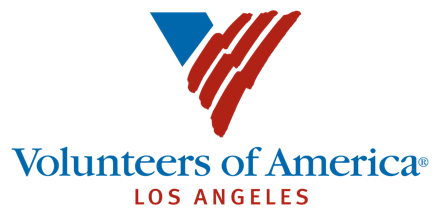 DomingoLunesLunesMartesMartesMartesMiércolesMiércolesJuevesJuevesViernesViernesViernesSábadoTotal Semanal1. Introduzca ropa de invierno a los pequeños.  Explique porque  nos tenemos que vestir con ropa caliente.(Salud y Enfermedad). Deje que escojan su ropa para ir a la escuela.1. Introduzca ropa de invierno a los pequeños.  Explique porque  nos tenemos que vestir con ropa caliente.(Salud y Enfermedad). Deje que escojan su ropa para ir a la escuela.2. Crea un hombre de nieve con papel o con algodon. Pregúntele que clase de ropa un hombre de nieve puede usar y porque. Hagan un dibujo.2. Crea un hombre de nieve con papel o con algodon. Pregúntele que clase de ropa un hombre de nieve puede usar y porque. Hagan un dibujo.2. Crea un hombre de nieve con papel o con algodon. Pregúntele que clase de ropa un hombre de nieve puede usar y porque. Hagan un dibujo.3.  Saca unos artículos de ropa de la casa. Revolverlos y que el nino/a los pongan en dos grupos uno de ropa caliente y ropa para el frio.30 Mins30 Mins30 Mins30 Mins30 Mins30 Mins4. Crea tarjetas didácticas de ropa de invierno y verano (fotos a un lado/la primera letra de la foto en el otro)Pregúntele si es pare el invierno/verano y porque?5. Incluye a los ninos en una actividad de movimiento. Salgan afuera cuando hay frio y explique que cuando uno hace ejercisios el cuerpo se calienta. Comienzen con saltar y pregúnte: Se esta calentando tu curerpo?5. Incluye a los ninos en una actividad de movimiento. Salgan afuera cuando hay frio y explique que cuando uno hace ejercisios el cuerpo se calienta. Comienzen con saltar y pregúnte: Se esta calentando tu curerpo?6.  Explique el significado de la palabra “clima” a su hijo/a. Pregúntle: Esta frio o caliente afuera? Esta nublado o asoliado el dia?6.  Explique el significado de la palabra “clima” a su hijo/a. Pregúntle: Esta frio o caliente afuera? Esta nublado o asoliado el dia?6.  Explique el significado de la palabra “clima” a su hijo/a. Pregúntle: Esta frio o caliente afuera? Esta nublado o asoliado el dia?7.  Haga que el nino/a dibuje que clase de clima es su preferido y que les gusta hacer en ese clima. Padres, en el dibujo que hizo su pequeño, escriba lo que le explicáron.7.  Haga que el nino/a dibuje que clase de clima es su preferido y que les gusta hacer en ese clima. Padres, en el dibujo que hizo su pequeño, escriba lo que le explicáron.8.  Tengan una discusion hacerca de los tipos de clima con su nino/a e compartan con ellos que clima es su favorito y porque.8.  Tengan una discusion hacerca de los tipos de clima con su nino/a e compartan con ellos que clima es su favorito y porque.9. Pregúntele a su hijo/a, “¿Dónde crees que va el sol por la noche?”“¿Dónde está la luna durante el día?” Investiguen juntos, si es necesario, y expliquen sus hallazgos.9. Pregúntele a su hijo/a, “¿Dónde crees que va el sol por la noche?”“¿Dónde está la luna durante el día?” Investiguen juntos, si es necesario, y expliquen sus hallazgos.9. Pregúntele a su hijo/a, “¿Dónde crees que va el sol por la noche?”“¿Dónde está la luna durante el día?” Investiguen juntos, si es necesario, y expliquen sus hallazgos.10.  Lean en voz alta o canten juntos una cancion de cualquier tema relacionado con el clima o el día contra la noche. Por ejemplo, el libro “Goodnight Moon” o canta “Rain, Rain, Go Away”. Hagan un dibujo.1 HRNo Tiempo DisponibleNo Tiempo DisponibleNo Tiempo DisponibleNo Tiempo DisponibleNo Tiempo Disponible30 Mins30 Mins15 Mins15 Mins15 Mins15 Mins15 Mins30 Mins11.  Su pequeño va crear un gráfico del tiempo que indica Soleado, Nublado, Lluvioso. Debajo de cada título, haga que el niño marque sus hallazgos y cuente para cada día de esta semana.12.  Para una actividad de movimiento, busque algunos charcos o deje caer agua en el suelo afuera y diviértase saltando y chapoteando dentro y fuera de los charcos con su hijo.	12.  Para una actividad de movimiento, busque algunos charcos o deje caer agua en el suelo afuera y diviértase saltando y chapoteando dentro y fuera de los charcos con su hijo.	13.  Camine por su jardín o vecindario y pídale a su hijo que intente encontrar y nombrar insectos o animales. (Tome fotografías para investigar).13.  Camine por su jardín o vecindario y pídale a su hijo que intente encontrar y nombrar insectos o animales. (Tome fotografías para investigar).13.  Camine por su jardín o vecindario y pídale a su hijo que intente encontrar y nombrar insectos o animales. (Tome fotografías para investigar).14.  Utilice las imágenes de insectos o animales que se tomaron ayer para crear un cuadro comparativo dibujado por un niño de Flyers, Walkers y Hoppers (en papel)14.  Utilice las imágenes de insectos o animales que se tomaron ayer para crear un cuadro comparativo dibujado por un niño de Flyers, Walkers y Hoppers (en papel)15.  Haga que el niño elija un animal o un insecto para investigar. Realice una investigación mediante el teléfono, la tableta, la biblioteca o la televisión. Proporcione información como: "¿Cómo viaja o dónde vive?"15.  Haga que el niño elija un animal o un insecto para investigar. Realice una investigación mediante el teléfono, la tableta, la biblioteca o la televisión. Proporcione información como: "¿Cómo viaja o dónde vive?"16.  Haga que el niño elija un libro electrónico o un libro de la biblioteca basado en un animal o un insecto. Lea en voz alta con el niño haciendo y confirmando preguntas hechas por el niño.16.  Haga que el niño elija un libro electrónico o un libro de la biblioteca basado en un animal o un insecto. Lea en voz alta con el niño haciendo y confirmando preguntas hechas por el niño.16.  Haga que el niño elija un libro electrónico o un libro de la biblioteca basado en un animal o un insecto. Lea en voz alta con el niño haciendo y confirmando preguntas hechas por el niño.17.  Encuentra un insecto o un animal afuera. Grabe su movimiento en el video del teléfono o en la memoria. Crea una actividad de movimiento corporal. (Ej. Saltar como un saltamontes)1 HRNo Tiempo DisponibleNo Tiempo DisponibleNo Tiempo DisponibleNo Tiempo DisponibleNo Tiempo Disponible1 HR1 HR1 HR1 HR30 Mins30 Mins30 Mins1 HR18. VACACIONES DE INVIERNO19. VACACIONES DE INVIERNO19. VACACIONES DE INVIERNO20. VACACIONES DE INVIERNO20. VACACIONES DE INVIERNO20. VACACIONES DE INVIERNO21. VACACIONES DE INVIERNO21. VACACIONES DE INVIERNO22. VACACIONES DE INVIERNO22. VACACIONES DE INVIERNO23. VACACIONES DE INVIERNO23. VACACIONES DE INVIERNO23. VACACIONES DE INVIERNO24. VACACIONES DE INVIERNO25. VACACIONES DE INVIERNO26. VACACIONES DE INVIERNO26. VACACIONES DE INVIERNO27. VACACIONES DE INVIERNO27. VACACIONES DE INVIERNO27. VACACIONES DE INVIERNO28. VACACIONES DE INVIERNO28. VACACIONES DE INVIERNO29. VACACIONES DE INVIERNO29. VACACIONES DE INVIERNO30. VACACIONES DE INVIERNO30. VACACIONES DE INVIERNO30. VACACIONES DE INVIERNO31. VACACIONES DE INVIERNO